თბოენერგეტიკული განადგარების განყოფილება                                         დავით ნიჟარაძე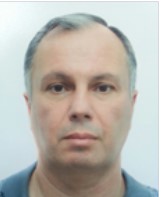 უფროსი მეცნიერი თანამშრომელი                                          ტელ. 577 392 471                              ელ. ფოსტა: amd@caucasus.netდაბადების თარიღი:                      16.02.1961 წგანათლება:                                          1977-1982 წწ თბილისის სახელმწიფო უნივერსიტეტი,      კვალიფიკაცია ფიზიკოსი, სპეციალობა ბიოფიზიკა1984-1988 წწ საქართველოს მეცნიერებათა აკადემიის ბიოქიმიისა და ბიოტექნოლოგიის ინსტიტუტის ასპინანტურა  სამეცნ/აკადემიური ხარისხი:           ბიოლოგიის მეცნიერებათა კანდიდატი, დოქტორი                                                                 (1989 წ),                                        თანამდებობა:                              უფროსი მეცნიერი თანამშრომელიშრომითი საქმიანობა:                     2000 წლიდან დღემდე წლიდან  დღემდე  სსიპ რაფიელ  დვალის მანქანათა  მექანიკის ინსტიტუტის უფროსი მეცნიერი თანამშრომელი;                                                               1983-2000 წწ საქართველოს მეცნიერებათა აკადემიის ბიოლოგიისა და ბიოტექნოლოგიის ინსტიტუტი, უფროსი ლაბორანტი, მეცნიერი თანამშრომელი, ბიოტექნოლოგიის ლაბორატორიის უფროსის მოადგილე, უფროსი მეცნიეტი თანამშრომელი, წამყვანი მეცნიერი, ბიოაქტიურ ნაერთთა ლაბორატორიის უფროსის მოადგილესამეცნიერო ინტერესები:          შერჩეული პუბლიკაციები:20-მდე სამეცნიერო ნაშრომისა და ერთი გამოგონების ავტორი, მათ შორის:რ. კენკიშვილი, პ. დოლიძე, დ. ნიჟარაძე, ზ. მაისურაძე, თვლიანი მობილური მანქანის გამავლობის გაუმჯობესების საშუალება, “ტრანსპორტი და მანქანათმშენებლობა“ #3 სერია 28, თბილისი, 2013, გვ. 45-54;ჯ. ჯავახიშვილი , ლ. შამანაური, დ. ნიჟარაძე, ფ.მშვილდაძე,  Вопросы разработки технологии получения модифицированных энергосберегающих строительных материалов, X საერთაშორისო სამეცნიერო - ტექნიკური კონფერენციის შრ. კრებული „ტექნოლოგიური პროცესებისა და ტექნიკური სისტემების საიმედოობისა და ხანგამძლეობის, ხარისხის ამაღლება“, ქ. ეილატი, ისრაელი, 20-27 ნოემბერი, 2012, გვ . 69-71;ჯ. ჯავახიშვილი, ლ.შამანაური, დ.ნიჟარაძე, მ.ხვადაგიანი, კარბამიდული ქაფ-პოლიმერის მიღებისა და საექსპლუატაციო თვისებების გაუმჯობესების გზები, ნ. ვალიშვილის დაბადების 80 წლისთავისადმი მიძღვნილი II საერთაშორისო კონფერენცია „მექანიკის არაკლასიკური ამოცანები“, ქუთაისი, 2012, გვ. 392-395;გ. ნიჟარაძე, ჯ. ჯავახიშვილი, Технология производства пенобетона на основе местного сирья Грузии, V საერთაშორისო სამეცნიერო კონფერენციის „თანამედროვე მიღწევები მეცნიერებასა და განათლებაში“ მასალები, ქ. ნეთანია, ისრაელი, 2011,        გვ. 89-91;დ. ნიჟარაძე, ჯ. ჯავახიშვილი, თ. ნატრიაშვილი, ქაფბეტონის დასამზადებელი დანადგარების კონსტრუქციული თავისებურებების მიმოხილვა, მეცნიერება და ტექნოლოგიები, თბილისი, #1-3, 2010, გვ. 62-65;.დ. ნიჟარაძე, ჯ. ჯავახიშვილი, ქაფბეტონი - ენერგოდამზოგი მასალა ქართულ სამშენებლო ინდუსტრიაში, ენერგია, თბილისი, #1, 2010, გვ.....ე. კვესიტაძე, დ. ნიჟარაძე, თ. ბუაჩიძე, გ. კვესიტაძე, Thermostability and Physical-Chemical Properties of Endo- and Exoglucanases of Thermophilic Microscopis Fungi, „Biochemistry“, Moscow, v.62, #2, 1997, pp 176-183.გამოგონებები:        მინერალური სასმელი წყლის დამზადების ხერხი, საპატყენტო სიგელი #255 სასარგებლო მოდელზე, საქართველოს რესპუბლიკა, საპატენტო უწყება „საქპატენტი“  
 სამეცნიერო საგრანტო პროექტებში მონაწილეობა:აშშ-ს სამოქალაქო კვლევებისა და განვითარების ფონდი (CRDF Global), შოთა რუსთაველის ეროვნული სამეცნიერო ფონდი(რესფ), საქართველოს სამეცნიერო-ტექნოლოგიური განვითარების ფონდი (სსგფ);მეცნიერებისა და ტექნოლოგიების სამეწარმეო პროგრამა (STEP);ბიზნეს-პარტნიორობის გრანტების კონკურსი (BPG-2011)   სამეცნიერო ფორუმებში (კონფერენციებში) მონაწილეობა 